Seizoen 2022 – 2023
Reserven



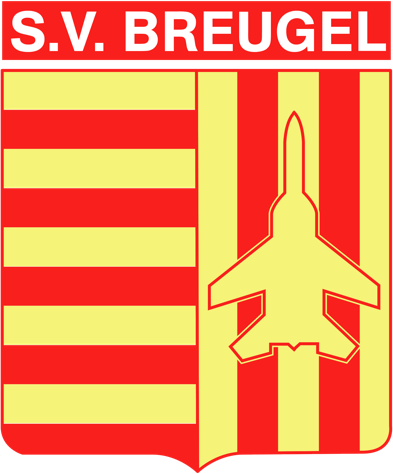 Reg.Reserven reeks DVriendschappelijk  : Zondag 7 augustus – 16h00
 SV BREUGEL – KATTENBOS SPORT 1 - 3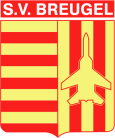 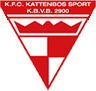 Wedstrijdverslag   : 

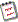 Opstelling : Jef Vrolix, Nicholas Scheelen, Niels Evens, Mikey Prinsen, Jorden Pellens, Huge Dreesen, Bram Luyckx, Nick Vriens, Ferre Vantienen, Brent Verdonck, Wim Vandijck, Seppe Van Der Have, Wouter Jongeneelen, Jeroen Scheepers, Jordie Eyckmans, Wout Trippaers, Tom Vanherck.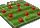 Doelpunten  : -
Gele kaart  : -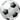 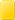 Rode kaart   : -  
Scheidsrechter  : Paul Roeffaers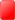 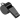 Trainer: Maarten JongeneelenAfgevaardigde: Freddy VanchazeVriendschappelijk  : Zaterdag 22 augustus – 17h00 SV BREUGEL – LINDELHOEVEN VV 1 - 2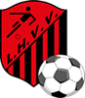 Wedstrijdverslag   : 

Opstelling : Patrick Grobben, Niels Lemmens, Tom Vanherck, Huge Dreesen, Nick Vriens, Jordie Eyckmans, Mikey Prinsen, Jenthe Mannes, Seppe Van Der Have, Ferre Vantienen, Jorden Pellens, Axel Wijnants, Tiemen Swennen, Jeroen ScheepersDoelpunten  : -
Gele kaart  : -Rode kaart   : -  
Scheidsrechter  : Paul RoeffaersTrainer: Maarten JongeneelenAfgevaardigde: Davy TijssenVriendschappelijk  : Zaterdag 27 augustus – 16h00K. KAULILLE FC - SV BREUGEL 9 - 3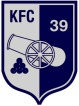 Wedstrijdverslag   : 

Opstelling : Jef Vrolix, Niels Evens, Nick Vriens, Bram Luyckx, Huge Dreesen, Frederic Vanchaze, Jordie Eyckmans, Glenn Goossens, Alexander Schrooten, Mikey Prinsen, Seppe Van Der Have, Ferre Vantienen, Jeroen Scheepers, Tiemen Swennen, Céderic JacobsDoelpunten  : -
Gele kaart  : -Rode kaart   : -  
Scheidsrechter  : Rudi PeetersTrainer: Maarten JongeneelenAfgevaardigde: Ronny Nijssen
Speeldag 1   : Zaterdag 3 september – 15h00SV BREUGEL – SP. GROTE HEIDE 1 – 1
Wedstrijdverslag   : 

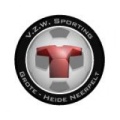 Opstelling : Jef Vrolix, Jeroen Scheepers, Jorden Pellens, Michiel Dingenen, Kurt Loenders, Huge Dreesen, Ferre Vantienen,  Robbe Leijnen, Bram Luyckx, Jenthe Mannes, Torsten Pinxten, Nick Vriens, Mikey Prinsen, Fréderic Vanchaze, Roy WillekensDoelpunten  : 
Gele kaart  : -Rode kaart   : -  
Scheidsrechter  : Johan TimmersTrainer: Maarten JongeneelenAfgevaardigde: Freddy VanchazeSpeeldag 2   : Zaterdag 10 september – 15h00EXCELSIOR  HAMONT - SV BREUGEL 2 - 0
Wedstrijdverslag   : 

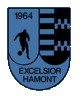 Opstelling : Jef Vrolix, Jordy Theunis, Robbe Leijnen, Bram Luyckx, Huge Dreesen, Tiemen Swennen, Nick Vriens, Jordie Eyckmans, Torsten Pinxten, Jenthe Mannes, Seppe Van Der Have, Ferre Vantienen, Jorden Pellens, Dieter Thys, Nicholas ScheelenDoelpunten  : 
Gele kaart  : -Rode kaart   : -  
Scheidsrechter  : ?Trainer: Maarten JongeneelenAfgevaardigde: Ronny NijssenSpeeldag 3   : Vrijdag 16 september – 20h00KADIJK SK  - SV BREUGEL 0 – 0 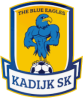 Wedstrijdverslag   : 

Opstelling : Ben Kelchtermans, Niels Evens, Robbe Leijnen, Bram Luyckx, Huge Dreesen, Mikey Prinsen, Nick Vriens, Jordie Eyckmans, Alexander Schrooten, Jenthe Mannes, Seppe Van Der Have, Ferre Vantienen, Jorden Pellens, Tiemen Swennen, Nicholas ScheelenDoelpunten  : 
Gele kaart  : -Rode kaart   : -  
Scheidsrechter  : Frank LëenTrainer: Maarten JongeneelenAfgevaardigde: Ronny NijssenSpeeldag 4   : Vrijdag 23 september – 20h00SV BREUGEL – GS BREE-BEEK A 3 - 1 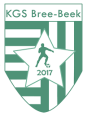 Wedstrijdverslag   : 

Opstelling : Jef Vrolix, Jeroen Scheepers, Kurt Loenders, Robbe Leijnen, Bram Luyckx, Huge Dreesen, Nick Vriens, Jordie Eyckmans, Céderic Jacobs, Jenthe Mannes, Seppe Van Der Have, Dieter Thys, Tiemen SwennenDoelpunten  : 
Gele kaart  : -Rode kaart   : -  
Scheidsrechter  : Fernand OeyenTrainer: Maarten Jongeneelen, Ronny NijssenAfgevaardigde: Guido WienenSpeeldag 5   : zaterdag 1 oktober – 14h30ACHEL VV - SV BREUGEL 0 - 2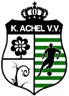 Wedstrijdverslag   : 

Opstelling : Jef Vrolix, Michiel Dingenen, Jordy Theunis, Robbe Leijnen, Wouter Jongeneelen, Huge Dreesen, Nick Vriens, Jordie Eyckmans, Torsten Pinxten, Jenthe Mannes, Seppe Van Der Have, Tiemen Swennen, Jorden Pellens, Céderic Jacobs, Nicholas ScheelenDoelpunten  : 
Gele kaart  : -Rode kaart   : -  
Scheidsrechter  : -Trainer: Maarten Jongeneelen, Ronny NijssenAfgevaardigde: Guido Wienen
Speeldag 6   : vrijdag 7 oktober 2022 – 20h00SV BREUGEL – SPARTA LILLE 1 - 1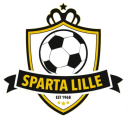 Wedstrijdverslag   : 

Opstelling : Jef Vrolix, Michiel Dingenen, Jeroen Scheepers, Robbe Leijnen, Wouter Jongeneelen, Huge Dreesen, Kurt Loenders, Nick Vriens, Jordie Eyckmans, Torsten Pinxten, Jenthe Mannes, Seppe Van Der Have, Tiemen Swennen, Jorden Pellens, Nicholas ScheelenDoelpunten  : 
Gele kaart  : -Rode kaart   : -  
Scheidsrechter  : Erik MartensTrainer: Maarten Jongeneelen, Ronny NijssenAfgevaardigde: Guido WienenSpeeldag 7   : zaterdag 15 oktober 2022 – 15h00GT LOMMEL KOLONIE – SV BREUGEL 2 - 1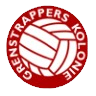 Wedstrijdverslag   : 

Opstelling : Jef Vrolix, Brent Verdonck, Michiel Dingenen, Robbe Leijnen, Jorden Pellens, Huge Dreesen, Niels Evens, Jordie Eyckmans, Torsten Pinxten, Jenthe Mannes, Seppe Van Der Have, Ferre Vantienen, Jordy Theunis, Tiemen Swennen, Céderic JacobsDoelpunten  : 
Gele kaart  : -Rode kaart   : -  
Scheidsrechter  : Erik MartensTrainer: Maarten Jongeneelen, Guy ClaesAfgevaardigde: Freddie VanchazeSpeeldag 8   : vrijdag 21 oktober 2022 – 20h00SV BREUGEL – LUTLOMMEL VV 1 - 3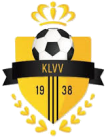 Wedstrijdverslag   : 

Opstelling : Jef Vrolix, Niels Evens, Robbe Leijnen, Jorden Pellens, Kurt Loenders, Wouter Jongeneelen, Nick Vriens, Jordie Eyckmans, Céderic Jacobs, Ferre Vantienen, Seppe Van Der Have, Kevin Teirlinck, Jordy Theunis, Tiemen Swennen, Nicholas ScheelenDoelpunten  : 
Gele kaart  : -Rode kaart   : -  
Scheidsrechter  : Francois SaenenTrainer: Maarten Jongeneelen, Guy ClaesAfgevaardigde: Guido WienenSpeeldag 9   : vrijdag 28 oktober 2022 – 20h00SV BREUGEL –VERBROEDERING LOMMEL 1 - 0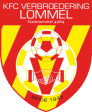 Wedstrijdverslag   : 

Opstelling : Jef Vrolix, Niels Evens, Mikey Prinsen, Robbe Leijnen, Jorden Pellens, Huge Dreesen, Kurt Loenders, Nick Vriens, Jordie Eyckmans, Céderic Jacobs, Ferre Vantienen, Jenthe Mannes, Jordy Theunis, Tiemen Swennen, Nicholas ScheelenDoelpunten  : 
Gele kaart  : -Rode kaart   : -  
Scheidsrechter  : Engin AltunTrainer: Maarten Jongeneelen, Guy ClaesAfgevaardigde: Guido WienenSpeeldag 10   : vrijdag 11 november 2022 – 20h00LINDELHOEVEN VV - SV BREUGEL  2 - 5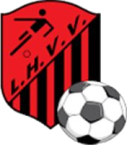 Wedstrijdverslag   : 

Opstelling : Jef Vrolix, Michiel Dingenen, Robbe Leijnen, Jorden Pellens, Kurt Loenders, Roy Willekens, Nick Vriens, Jordie Eyckmans, Céderic Jacobs, Dieter Thys, Seppe Van Der Have, Ferre Vantienen, Tiemen Swennen, Jordy Theunis, Nicholas ScheelenDoelpunten  : 
Gele kaart  : Jef Vrolix, Nick Vriens, Robbe LeijenRode kaart   : Seppe Van Der Have
Scheidsrechter  : Elbregt RutsTrainer: Maarten Jongeneelen, Guy ClaesAfgevaardigde: Guido WienenSpeeldag 11   : vrijdag 18 november 2022 – 20h00SV BREUGEL – KATTENBOS SPORT 3 - 4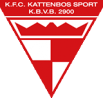 Wedstrijdverslag   : 

Opstelling : Jef Vrolix, Jeroen Scheepers, Robbe Leijnen, Jorden Pellens, Huge Dreesen, Jenthe Mannes, Nick Vriens, Jordie Eyckmans, Céderic Jacobs, Mikey Prinsen, Seppe Van Der Have, Ferre Vantienen, Kurt Loenders, Tiemen Swennen, Bjorn NijssenDoelpunten  : 
Gele kaart  : Jordie EyckmansRode kaart   : -
Scheidsrechter  : Alparslan AkTrainer: Maarten JongeneelenAfgevaardigde: Guido Wienen
Speeldag 12   : vrijdag 25 november 2022 – 20h00KAULILLE FC - SV BREUGEL 2 – 1Wedstrijdverslag   : 

Opstelling : Jef Vrolix, Bjorn Nijssen, Mikey Prinsen, Robbe Leijnen, Jorden Pellens, Huge Dreesen, Niels Evens, Nick Vriens, Céderic Jacobs, Jenthe Mannes, Sam Verbeeck, Ferre Vantienen, Kurt Loenders, Brent Verdonck, Nicholas ScheelenDoelpunten  : 
Gele kaart  : 
Rode kaart   : -
Scheidsrechter  : Jacobus SwennenTrainer: Maarten Jongeneelen, Guy ClaesAfgevaardigde: Ronny NijssenSpeeldag 13   : vrijdag 2 december 2022 – 20h00SV BREUGEL – KFC HAMONT 99  3 - 0 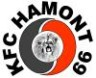 Wedstrijdverslag   : 

Opstelling : Jef Vrolix, Brent Verdonck, Mikey Prinsen, Robbe Leijnen, Jorden Pellens, Huge Dreesen, Jordie Eyckmans, Nick Vriens, Bjorn Nijssen, Céderic Jacobs, Sam Verbeeck, Ferre Vantienen, Niels Evens,Kurt Loenders, Tiemen SwennenDoelpunten  : 
Gele kaart  : 
Rode kaart   : -
Scheidsrechter  : Omer AlpakTrainer: Maarten Jongeneelen, Guy ClaesAfgevaardigde: Guido WienenSpeeldag 14   : vrijdag 9 december 2022 – 20h00KVV WEERSTAND KOERSEL - SV BREUGEL 2 - 4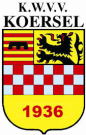 Wedstrijdverslag   : 

Opstelling : Matthias Scheelen, Axel Wijnants, Jordie Eyckmans, Jorden Pellens, Huge Dreesen, Glenn Drieskens, Björn Nijssen, Céderic Jacobs, Tiemen Swennen, Glenn Goossens, Guy Claes, Jeroen Scheepers, Nicholas Scheelen
Doelpunten  : 
Gele kaart  : Huge Dreesen, Matthias Scheelen, Glenn Goossens
Rode kaart   : -
Scheidsrechter  : Albert PlessersTrainer: Guy ClaesAfgevaardigde: Jorden PellensSpeeldag 15   : zaterdag 17 december 2022 – 14h30SP. GROTE HEIDE - SV BREUGEL 1 - 3Wedstrijdverslag   : 

Opstelling : Doelpunten  : 
Gele kaart  : 
Rode kaart   : -
Scheidsrechter  : Xander DreesTrainer: Afgevaardigde: Speeldag 16   : vrijdag 13 januari 2023 – 20h00SV BREUGEL – EXCELSIOR HAMONT 3 - 0Wedstrijdverslag   : 

Opstelling : 
Jef Vrolix, Michiel Dingenen, Robbe Leijnen, Jorden Pellens, Huge Dreesen, Sam Verbeeck, Nick Vriens, Brent Verdonck, Alexander Schrooten, Jeroen Scheepers, Seppe Van Der Have, Ferre Vantienen, Céderic Jacobs, Lieven Hendrikx, Nicholas ScheelenDoelpunten  : 
Gele kaart  : 
Rode kaart   : -
Scheidsrechter  : Xander DreesTrainer: Maarten Jongeneelen, Ken Debauve, Burhaneddin BudakAfgevaardigde: Guido WienenSpeeldag 17   : zaterdag 11 februari 2023 – 14h30SPARTA LILLE  - SV BREUGEL 1 - 2 

Wedstrijdverslag   : 

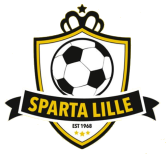 Opstelling : 
Jef Vrolix, Niels Evens, Bjorn Nijssen, Jorden Pellens, Huge Dreesen, Sam Verbeeck, Nick Vriens, Jordie Eyckmans, Alexander Schrooten, Michiel Dingenen, Tiemen Swennen, Ferre Vantienen, Jordie Theunis, Jeroen Scheepers, Nicholas ScheelenDoelpunten  : 
Gele kaart  : 
Rode kaart   : -
Scheidsrechter  : Francisco AquinoTrainer: Maarten Jongeneelen, Afgevaardigde: Ronny NijssenSpeeldag 18   : vrijdag 24 februari 2023 – 20h00 SV BREUGEL – GT LOMMEL KOLONIE 2 - 0 

Wedstrijdverslag   : 

Opstelling : 
Jef Vrolix, Niels Evens, Robbe Leijnen, Jorden Pellens, Mickey Prinsen, Kurt Loenders, Nick Vriens, Jordie Eyckmans, Céderic Jacobs, Tiemen Swennen, Seppe Van Der Have, Ferre Vantienen, Jordy Theunis, Bjorn Nijssen, Nicholas ScheelenDoelpunten  : 
Gele kaart  : 
Rode kaart   : -
Scheidsrechter  : 
Trainer: Maarten Jongeneelen,  Ken Debauve, Burhaneddin BudakAfgevaardigde: Guido WienenSpeeldag 19   : zaterdag 04 maart 2023 – 15h00LUTLOMMEL VV - SV BREUGEL 2 - 0 Wedstrijdverslag   : 

Opstelling : 
Guy Cortens, Mickey Prinsen, Michiel Dingenen, Jorden Pellens, Huge Dreesen, Xander Huygels, Burhaneddin Budak, Jordie Eyckmans, Céderic Jacobs, Alexander Schrooten, Kurt Loenders, Ferre Vantienen, Jordy Theunis, Tiemen Swennen, Nicholas ScheelenDoelpunten  : 
Gele kaart  : 
Rode kaart   : -
Scheidsrechter  : 
Trainer: Maarten Jongeneelen,  Afgevaardigde: Nick Vriens
Speeldag 20   : zaterdag 11 maart 2023 – 15h00VERBROEDERING LOMMEL - SV BREUGEL 0 – 5 (ff.)Wedstrijdverslag   : 

Opstelling : 
Doelpunten  : 
Gele kaart  : 
Rode kaart   : -
Scheidsrechter  : 
Trainer:  Afgevaardigde: Speeldag 21   : vrijdag 24 maart 2023 – 20h00SV BREUGEL – LINDELHOEVEN VV 2 - 0Wedstrijdverslag   : 

Opstelling : Jef Vrolix, Mikey Prinsen, Rob Hoydongs, Michiel Dingenen, Jorden Pellens, Huge Dreesen, Bjorn Nijssen, Nick Vriens, Kurt Loenders, Alexander Schrooten, Seppe Van Der Have, Ferre Vantienen, Jens Janssen, Tiemen Swennen, Nicholas Scheelen 
Doelpunten  : 
Gele kaart  : 
Rode kaart   : -
Scheidsrechter  : Johan Timmers
Trainer:  Maarten JongeneelenAfgevaardigde: Guido WienenSpeeldag 22   : vrijdag 31 maart 2023 – 20h00KATTENBOS SPORT - SV BREUGEL 2 - 2Wedstrijdverslag   : 

Opstelling : Jef Vrolix, Mike Eben, Frederic Vanchaze, Michiel Dingenen, Jorden Pellens, Huge Dreesen, Burhaneddin Budak, Nick Vriens, Jordie Eyckmans, Kurt Loenders, Bjorn Nijssen, Sam Verbeeck, Ferre Vantienen, Mikey Prinsen, Nicholas Scheelen
Doelpunten  : 
Gele kaart  : 
Rode kaart   : -
Scheidsrechter  : Rony Jansen
Trainer:  Maarten JongeneelenAfgevaardigde: Guido WienenSpeeldag 23   : vrijdag 14 april 2023 – 20h00SV BREUGEL – KAULILLE FC 2 - 3Wedstrijdverslag   : 

Opstelling : Jef Vrolix, Niels Evens, Bram Vanbaelen, Robbe Leijnen, Jorden Pellens, Huge Dreesen, Burhaneddin Budak, Nick Vriens, Bjorn Nijssen, Jeroen Scheepers, Sam Verbeeck, Ferre Vantienen, Mikey Prinsen, Fréderic Vanchaze, Nicholas Scheelen, Doelpunten  : 
Gele kaart  : 
Rode kaart   : -
Scheidsrechter  : Johan Peters
Trainer:  Maarten Jongeneelen, Burhaneddin Budak, Ken DebauveAfgevaardigde: Guido WienenSpeeldag 24   : vrijdag 14 april 2023 – 20h00 KFC HAMONT 99  -  SV BREUGEL 2 - 3 Wedstrijdverslag   : 

Opstelling : Jeroen Scheepers, Tom Vanherck, Robbe Leijnen, Michiel Dingenen, Jorden Pellens, Huge Dreesen, Bjorn Nijssen, Nick Vriens, Jordie Eyckmans, Lieven Hendrikx, Frederic Vanchaze, Ferre Vantienen, Mikey Prinsen, Jef Vrolix, Nicholas ScheelenDoelpunten  : 
Gele kaart  : 
Rode kaart   : -
Scheidsrechter  : Erik Jame
Trainer:  Maarten Jongeneelen
Afgevaardigde: Guido WienenKADIJK SK BKADIJK SK BKADIJK SK BEXCELSIOR HAMONTEXCELSIOR HAMONTEXCELSIOR HAMONTSV BREUGELSV BREUGELSV BREUGELSPORTING GROTE HEIDESPORTING GROTE HEIDESPORTING GROTE HEIDEACHEL VVACHEL VVACHEL VVKFC HAMONT 99KFC HAMONT 99KFC HAMONT 99SPARTA LILLESPARTA LILLESPARTA LILLEK. KAUILLE FC K. KAUILLE FC K. KAUILLE FC GT LOMMEL KOLONIEGT LOMMEL KOLONIEGT LOMMEL KOLONIEKATTENBOS SPORTKATTENBOS SPORTKATTENBOS SPORTLUTLOMMEL VVLUTLOMMEL VVLUTLOMMEL VVLINDELHOEVEN VV B LINDELHOEVEN VV B LINDELHOEVEN VV B GS BREE-BEEK BGS BREE-BEEK BGS BREE-BEEK BWEERSTAND KOERSEL BWEERSTAND KOERSEL BWEERSTAND KOERSEL B